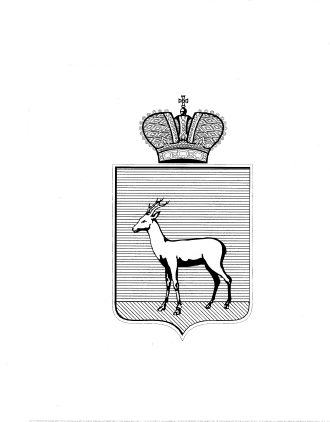 В соответствии с Федеральным законом от 06.10.2003 № 131-ФЗ «Об общих принципах организации местного самоуправления в Российской Федерации», Федеральным законом от 27.07.2010 № 210-ФЗ «Об организации предоставления государственных и муниципальных услуг», руководствуясь постановлением Правительства Самарской области от 28.12.2012  № 827 «О совершенствовании организации предоставления государственных и муниципальных услуг по принципу «одного окна», постановляю:1. Внести в приложение к постановлению Администрации Железнодорожного внутригородского района городского округа Самара от 31.08.2017 № 116 «Об утверждении Административного регламента предоставления муниципальной услуги «Выдача акта освидетельствования проведения основных работ по строительству (реконструкции) объекта индивидуального жилищного строительства, осуществляемому с привлечением средств материнского (семейного) капитала» (далее – Административный регламент) следующие изменения:1.1. Пункт 2.2 после слов «Прием заявления и документов, необходимых для предоставления муниципальной услуги, а также выдача заявителю результата предоставления муниципальной услуги осуществляются Администрацией» дополнить словами «, а также муниципальным автономным учреждением городского округа Самара «Многофункциональный центр по предоставлению государственных  (муниципальных) услуг» (далее - МФЦ), осуществляющим участие в предоставлении муниципальной услуги в соответствии с заключенным Администрацией и МФЦ соглашением о взаимодействии.».1.2. Пункт 2.6.2 изложить в  следующей редакции: «Заявление о предоставлении муниципальной услуги подается в следующих формах:лично через прием в Администрации;посредством почтового отправления;в электронной форме;через МФЦ.В случае представления заявления и документов, указанных в пункте 2.6.1 настоящего административного регламента, в электронной форме они должны быть подписаны электронной подписью в соответствии с требованиями законодательства Российской Федерации.».1.3.  Пункт 2.7 после слов «Основания для отказа в приеме документов, необходимых для предоставления муниципальной услуги, отсутствуют.» дополнить словами «Основания для приостановления предоставления муниципальной услуги отсутствуют.».1.4. Пункт 2.10 дополнить словами «, специалистами МФЦ.».1.5. Дополнить раздел 2 пунктом 2.12 следующего содержания:«Заявитель может получить информацию о ходе предоставления муниципальной услуги и получить муниципальную услугу по принципу «одного окна» с учетом экстерриториального принципа получения муниципальной услуги на базе МФЦ.Экстерриториальный принцип получения муниципальной услуги на базе МФЦ (далее - экстерриториальный принцип) - возможность получения муниципальной услуги при обращении заявителя (представителя заявителя) в любой МФЦ на территории Самарской области независимо от места регистрации по месту жительства.Предоставление муниципальной услуги на базе МФЦ по принципу «одного окна» с учетом экстерриториального принципа осуществляется после однократного личного обращения заявителя с заявлением и документами, предусмотренными пунктом 2.6 Регламента, в МФЦ. Взаимодействие с Администрацией осуществляется МФЦ без участия заявителя в соответствии с нормативными правовыми актами Российской Федерации, Самарской области и соглашением о взаимодействии между администрацией и МФЦ, заключенным в установленном порядке.».1.6.  Пункт 3.6 после слов «Акт освидетельствования либо отказ в выдаче Акта освидетельствования выдается лично заявителю или направляется по почтовому адресу, указанному в заявлении» дополнить словами «либо через МФЦ.». 1.7.  Дополнить раздел 3 «Состав, последовательность и сроки выполнения административных процедур, требования к порядку их выполнения, в том числе особенности выполнения административных процедур в электронной форме» пунктом 3.8 следующего содержания: «3.8. Выполнение административных процедур при предоставлении муниципальных услуг на базе МФЦ.Заявление о предоставлении муниципальной услуги может быть подано в МФЦ. При этом заявитель вправе выбрать в качестве места получения результата предоставления муниципальной услуги как МФЦ, так и  Администрацию Железнодорожного внутригородского района.МФЦ не позднее одного рабочего дня, следующего за днем поступления заявления о предоставлении муниципальной услуги, обеспечивается отправка заявления и приложенных к нему документов в Администрацию Железнодорожного внутригородского района.Поступившие из МФЦ в Администрацию заявление о предоставлении муниципальной услуги и приложенные к нему документы подлежат регистрации и рассмотрению в соответствии с административными процедурами, предусмотренными пунктами 3.2 - 3.6 настоящего Административного регламента. В случае если заявление о предоставлении муниципальной услуги подано заявителем через МФЦ и заявителем в качестве места получения результата предоставления муниципальной услуги выбран МФЦ, Администрация в день подписания Главой Администрации Акта освидетельствования (отказа в выдаче Акта освидетельствования) направляет его в МФЦ для выдачи заявителю.».1.8. Приложение № 1 к Административному регламенту изложить в следующей редакции:«ИНФОРМАЦИЯО МЕСТЕ НАХОЖДЕНИЯ, ГРАФИКЕ РАБОТЫ, АДРЕСЕСАЙТА В СЕТИ ИНТЕРНЕТ, ИНЫХ РЕКВИЗИТАХ ГЛАВЫ АДМИНИСТРАЦИИ ЖЕЛЕЗНОДОРОЖНОГО ВНУТРИГОРОДСКОГО РАЙОНА ГОРОДСКОГО ОКРУГА САМАРАИнформацию о месте нахождения и графике работы, справочных и контактных телефонах, адресах электронной почты, сайте органа, предоставляющего муниципальную услугу, а также о порядке предоставления муниципальной услуги можно получить:на сайте Администрации Железнодорожного внутригородского района, предоставляющего муниципальную услугу, в информационно-телекоммуникационной сети «Интернет» (далее – сеть Интернет);на информационных стендах в местах предоставления муниципальной услуги (ул. Урицкого,21);при личном обращении заявителя;при обращении в письменной форме;по телефону.Справочная информация о предоставлении муниципальной услуги:Местонахождение Администрации Железнодорожного внутригородского района городского округа Самара: 443030, Самарская область, город Самара, улица Урицкого, дом, 21.Адрес электронной почты: admgel@samadm.ru.Адрес официального сайта в сети Интернет: www.zdsamara.ru.Телефон для справок: 339 01 36, 339 01 00.Режим работы:понедельник - четвергпятницасуббота, воскресенье	- с 8-30 по 17-30 (перерыв с 12-30 по 13-18);- с 8-30 по 16-30 (перерыв с 12-30 по 13-18); - выходные дни.Информация о местонахождении и графике работы МФЦ:Местонахождение МФЦ (центральный офис): г. Самара, Московское шоссе, литера Д, корпус 28А, литера 28а.почтовый адрес МФЦ: 443013, г. Самара, Московское шоссе, литера Д, корпус 28А, литера 28а.Адрес электронной почты: info@mfc-samara.ru.Адрес сайта в сети интернет: http://mfc-samara.ru.Телефон для справок: 205-71-58, 200-01-23.режим работы: понедельник - пятница с 8-00 до 20-00;суббота с 10-00 до 15-00;воскресенье - выходной день.местонахождение МФЦ № 4: г. Самара, Железнодорожный район,                   ул. Урицкого, д. 2/ул. Чернореченская, 1;почтовый адрес МФЦ № 4: 443030, г. Самара, Железнодорожный район, ул. Урицкого, д. 2/ул. Чернореченская, 1; Адрес электронной почты: info@mfc-samara.ru.Адрес сайта в сети интернет: http://mfc-samara.ru.Телефон для справок: 205-71-58, 200-01-23.режим работы: понедельник, среда, четверг, пятница с 8-00 до 19-00;вторник с 10-00 до 20-00;суббота с 10-00 до 15-00;воскресенье - выходной день.».2. Настоящее постановление вступает в силу со дня его официального опубликования.3. Контроль за выполнением настоящего постановления возложить на заместителя главы Администрации Железнодорожного внутригородского района городского округа Самара Е.Г.Тарасова.            Глава АдминистрацииЖелезнодорожного внутригородского  района городского округа Самара                                                      В.В.ТюнинЕ.В. Саушкина339 01 36     